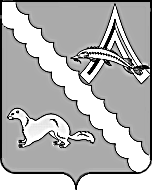 АДМИНИСТРАЦИЯ АЛЕКСАНДРОВСКОГО РАЙОНАТОМСКОЙ ОБЛАСТИПОСТАНОВЛЕНИЕ30.01.2017                                                                                                                           №101с. АлександровскоеО соотношении средней заработной платы руководителей, их заместителей и главных бухгалтеров муниципальных учреждений (казенных, бюджетных, автономных), муниципальных унитарных предприятий В целях создания прозрачного механизма оплаты труда руководителей, их заместителей и главных бухгалтеров муниципальных учреждений (казенных, бюджетных, автономных), муниципальных унитарных предприятий, руководствуясь Федеральным законом от 03.07.2016 №347-ФЗ «О внесении изменений в Трудовой кодекс Российской Федерации», распоряжением  Администрации Томской области от 11 июня 2013 г. N438-ра «О соотношении средней заработной платы руководителей, их заместителей и главных бухгалтеров областных государственных автономных, казенных и бюджетных учреждений и средней заработной платы иных работников указанных учреждений», ПОСТАНОВЛЯЮ:	1. Муниципальным учреждениям (казенным, бюджетным, автономным), муниципальным унитарным предприятиям не допускать превышения средней заработной платы руководителей учреждений, их заместителей, главных бухгалтеров над средней заработной платой иных работников учреждений более чем в восемь раз.2. Рекомендовать органам местного самоуправления муниципальных образований Александровского района Томской области при установлении уровня оплаты труда руководителей муниципальных учреждений (казенных, бюджетных, автономных), муниципальных унитарных предприятий руководствоваться настоящим постановлением.3. Управляющему делами Администрации Александровского района Томской области разместить постановление на сайте Администрации Александровского района Томской области.4. Настоящее постановление вступает в силу со дня его опубликования (обнародования).5. Контроль за исполнением настоящего  постановления возложить на заместителя Главы района Каримову О.В.И.о.Главы Александровского района                                                                 В.П. МумберКлимова А. А. 2-60-35Рассылка:  отдел кадров, бухгалтерия,  Экономический отдел, Финансовый отдел, Отдел образования, СОШ №1,  Отдел культуры,  сельские поселения, МУП «Аптека», МУП «Северянка»